Publicado en Miami el 23/01/2023 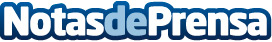 Atletas con Futuro, el programa para tener éxito deportivo, ejecutivo y de vidaAtletas con Futuro, un programa para deportistas universitarios. La empresa BeValue International, con sede en Miami (EE. UU.), presenta Atletas con Futuro, un programa innovador dirigido a universidades. Con él, los deportistas universitarios, aprenden a trasladar las habilidades adquiridas gracias al deporte en beneficio de su carrera profesional y personal. María Gilabert, CEO de BeValue, presentará el programa este martes 24 de enero, a las 18h30 en la Cámara de Comercio España - U.S., en MiamiDatos de contacto:María Gilabert Hernando636412168Nota de prensa publicada en: https://www.notasdeprensa.es/atletas-con-futuro-el-programa-para-tener_1 Categorias: Internacional Nacional Básquet Sociedad Emprendedores Psicología Universidades http://www.notasdeprensa.es